                                                                                                                           Приложение 1Тема «Строение и работа сердца».           Лист самооценки учени------1 задание2 задание3 заданиеСамооценка за урокОтметка учителяТема «Строение и работа сердца».           Лист самооценки учени------1 задание2 задание3 заданиеСамооценка за урокОтметка учителя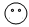 